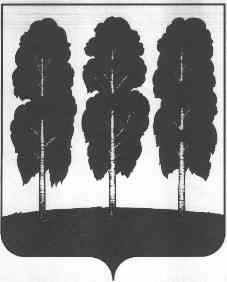 ДУМА БЕРЕЗОВСКОГО РАЙОНАХАНТЫ-МАНСИЙСКОГО АВТОНОМНОГО ОКРУГА – ЮГРЫ РЕШЕНИЕот 20 ноября 2020 года 						                               № 637пгт. Березово(утратило силу решением Думы от 21.09.2023 № 276)В соответствии с частью 4 статьи 15 Федерального закона от 06 октября 2003 года № 131-ФЗ «Об общих принципах организации местного самоуправления в Российской Федерации», частью 11 статьи 3 Федерального закона от 07 февраля 2011 года № 6-ФЗ  «Об общих принципах организации и деятельности контрольно-счетных органов субъектов Российской Федерации и муниципальных образований», уставом Березовского района, утвержденным решением Думы Березовского района от 15 апреля 2005 года № 338, на основании решения Совета депутатов городского поселения Березово от 12 августа 2020 года № 248 «О передаче контрольно-счетной палате Березовского района осуществления полномочий контрольно-счетного органа городского поселения Березово на 2021-2023 годы», решения Совета депутатов городского поселения Игрим от 17 августа 2020 года № 122 «О передаче контрольно-счетной палате Березовского района осуществления полномочий контрольно-счетного органа городского поселения Игрим на 2021-2023 годы», решения Совета депутатов сельского поселения Саранпауль от 06 августа 2020 года № 107 «О передаче контрольно-счетной палате Березовского района осуществления полномочий контрольно-счетного органа сельского поселения Саранпауль на 2021-2023 годы», решения Совета депутатов сельского поселения Приполярный от 08 сентября 2020 года № 84 «О передаче контрольно-счетной палате Березовского района осуществления полномочий контрольно-счетного органа сельского поселения Приполярный на 2021-2023 годы», решения Совета депутатов сельского поселения Светлый от 13 июля 2020 года № 95 «О передаче контрольно-счетной палате Березовского района осуществления полномочий контрольно-счетного органа сельского поселения Светлый на 2021-2023 годы», решения Совета депутатов сельского поселения Хулимсунт от 24 сентября 2020 года № 87 «О передаче контрольно-счетной палате Березовского района осуществления полномочий контрольно-счетного органа сельского поселения Хулимсунт на 2021-2023 годы», в целях эффективного решения вопросов местного значения,Дума района РЕШИЛА:1. Контрольно-счетной   палате  Березовского  района  принять на       2021-2023 годы полномочия контрольно-счетного органа городских поселений Березово, Игрим и сельских поселений Саранпауль, Приполярный, Светлый, Хулимсунт по осуществлению внешнего муниципального финансового контроля в соответствии с заключаемыми Соглашениями.2. Определить, что указанные в пункте 1 настоящего решения полномочия принимаются с объемом межбюджетных трансфертов, передаваемых из бюджета поселений в бюджет Березовского района, предусмотренным Соглашениями.3. Думе Березовского района заключить с Советами депутатов поселений, указанных в пункте 1 настоящего решения, Соглашения о передаче контрольно-счетной палате Березовского района полномочий контрольно-счетного органа поселения по осуществлению внешнего муниципального финансового контроля на период 2021-2023 годы.4. Контрольно-счетной палате Березовского района опубликовать указанные в пункте 3 настоящего решения Соглашения в газете «Жизнь Югры» и разместить на официальном сайте органов местного самоуправления Березовского района.5. Признать с 01 января 2021 года утратившим силу решение Думы Березовского района от 04 декабря 2017 года № 203 «О принятии осуществления полномочий контрольно-счетного органа городских поселений Березово, Игрим и сельских поселений Саранпауль, Приполярный, Светлый, Хулимсунт контрольно-счетной палатой Березовского района на 2018-2020 годы».6. Опубликовать решение в газете «Жизнь Югры» и разместить на официальном сайте органов местного самоуправления Березовского района.7. Настоящее решение вступает в силу после его официального опубликования.8. Контроль за выполнением настоящего решения возложить на постоянную комиссию по  бюджету, налогам и финансам Думы Березовского района (Антипин А.Б.).Председатель Думы                                                                       В.П. НовицкийБерезовского районаГлава Березовского района                                                               В.И. ФоминО принятии осуществления полномочий контрольно-счетного органа городских поселений Березово, Игрим и сельских поселений Саранпауль, Приполярный, Светлый, Хулимсунт контрольно-счетной палатой Березовского района на 2021-2023 годы